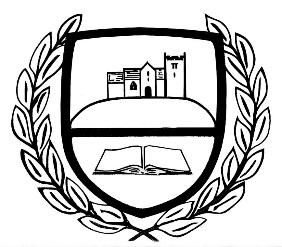 Chosen Hill SchoolSECONDARY SCHOOL UNIFORM GRANTSchool Uniform GrantPupils from low-income families transferring to secondary education (i.e. into Year 7) are entitled to support with their uniform costs.  Who is eligible?If your child is transferring into Year 7 (from Primary to Secondary school) in September 2023 and is entitled to free school meals, he / she will also be entitled to a school uniform grant.  The grant is paid as a contribution towards the cost of your child’s school uniform.  Successful applications will be issue with a voucher that can be redeemed at the SchoolTogs Store in Gloucester or Cheltenham (stockists of our school uniform).  The voucher may be used to buy specific items of uniform as required by Chosen Hill School.The grant is a one off payment and does not have to be paid back.  However, if it is found that a grant has been claimed fraudulently then we will require the full amount of the grant to be returned.How does it work?Once you have filled out your application form (Appendix 1), you need to return it to the School’s Business Manager.How long does it take?We will try to respond to applications within 5 to 10 working days.  If you are entitled to a grant, you will receive a letter confirming this and the value of the voucher: the voucher should follow within 1 to 2 weeks of that letter.When can I apply?Applications are available from the June prior to the September that your child transfers from Primary to Secondary school.Date:	May 2022Review:	May 2022Chosen Hill School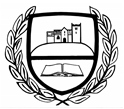 Application for Secondary School Uniform GrantSchool Year 2023-2024A) Claimant’s Details:B) Child’s Details:C) Declaration:																																																																																																																																																																																															
Appendix 1If this claim is eligible for payment, a voucher will be issued (per entitled child) to the person named below.   Please ensure that your details are written clearly.If this claim is eligible for payment, a voucher will be issued (per entitled child) to the person named below.   Please ensure that your details are written clearly.Mr   Mrs    Miss    Ms    Surname: Address: Forename:Telephone Number:Relationship to Child(ren):Postcode:Email Address:Email Address:Year 7 students only – i.e. transferring to the first year of Chosen Hill School in September 2023Year 7 students only – i.e. transferring to the first year of Chosen Hill School in September 2023Year 7 students only – i.e. transferring to the first year of Chosen Hill School in September 2023Year 7 students only – i.e. transferring to the first year of Chosen Hill School in September 2023SURNAMEFORENAMEDATE OF BIRTHCURRENT PRIMARY SCHOOL